We ask for the entry code so we can test your device after the repair.Mail-In repair requirements After our inspection, we will send you a quotation. If you agree to the quotation, we will finish the repair and send you a payment request.After receiving your device, we will do our utmost best to ship it back to you within 2 business days. Make sure the quotation and payment will be approved as soon as possible.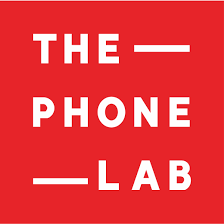 You can find our requirements in the following link https://thephonelab.nl/algemene-voorwaarden/.Shipping costs: You pay for your shipment to us, and we’ll pay for the shipment back to you!We recommend to send your package with extra care.For our specialist———————————————————————————————————————————InformationFirst and last nameCompany name (optional)Street + house numberZipcode + CityTelephone numberE-mail addressType smartphone/tabletProblem / issue with your deviceIMEI number / Serie numberEntrycode*InformatieWerkorder nummerT&T code pakket retourTotale kosten klant incl. btw€